SeminarinhaltReferent/inReferent/inDen Antrag per Mail an Susanne Klocker-Aberer (susanne.klocker@ph-vorarlberg.ac.at) senden.KILV-Antrag Antrag Institut für Schulentwicklung, Fort- und WeiterbildungKindergartenübergreifende LehrveranstaltungKILV-Antrag Antrag Institut für Schulentwicklung, Fort- und WeiterbildungKindergartenübergreifende Lehrveranstaltung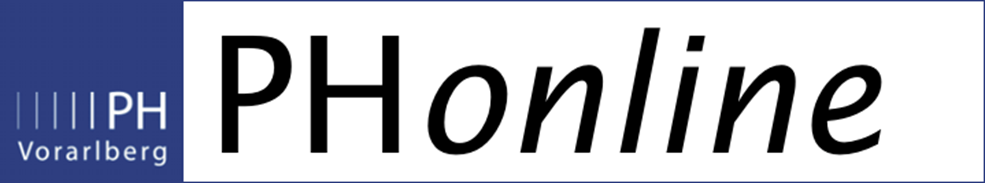 Dienststelle:Titel:Ort:Datum:Zeitraum:von:bis:Teilnehmer/innenzahl:KontaktpersonNach- u. Vorname: Mailadresse:Adresse: (für die Zustellung der Unterlagen)Nachname:Vorname:Titel/akad. Grad:WohnadresseWohnadresseWohnadresseWohnadresseWohnadresseWohnadressePLZ:Ort:Straße, Nr.:KontaktKontaktKontaktKontaktE-Mail:Telefon:Nachname:Vorname:Titel/akad. Grad:WohnadresseWohnadresseWohnadresseWohnadresseWohnadresseWohnadressePLZ:Ort:Straße, Nr.:KontaktKontaktKontaktKontaktE-Mail:Telefon:Für die Leitung der ansuchenden Dienststelle(Unterschrift d. Leiter/in)Genehmigung durch die Bereichsleitung:Für die Leitung der ansuchenden Dienststelle(Unterschrift d. Leiter/in)